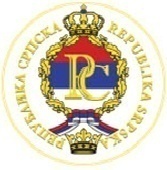 РЕПУБЛИКА СРПСКАМИНИСТАРСТВО САОБРАЋАЈА И ВЕЗААГЕНЦИЈА ЗА БЕЗБЈЕДНОСТ САОБРАЋАЈАЗмај Јовина 18, Бања Лука, тел./факс: 051/220-330, www.absrs.org, e-mail: absrs@teol.netПРОГРАМ РАДА ONLINE РАДИОНИЦЕ „ПАМЕТНА ОДРЖИВА УРБАНА МОБИЛНОСТ: ЗНАЧАЈ И ИЗАЗОВИ“18.5.2022.године       Вријеме:       Вријеме:      Главни садржаји:Извођач:10.00 - 10.15       Добродошлица и евидентирање учесникаМладен ПЕТРОВИЋМилија РАДОВИЋУВОДНИ ДИО10.15 – 11.15Smart Mobility – Концепт или алат?Славен ТИЦА10.15 – 11.15Глобани стратешки документи који се односе на одрживу и паметну урбану мобилностВук БОГДАНОВИЋПАМЕТНА ОДРЖИВА УРБАНА МОБИЛНОСТПАМЕТНА ОДРЖИВА УРБАНА МОБИЛНОСТПАМЕТНА ОДРЖИВА УРБАНА МОБИЛНОСТ11.15 – 12.15Структура планова, студија и пројеката паметне одрживе урбане мобилности Вук БОГДАНОВИЋОгњен-Петар ТОДОРОВИЋ11.15 – 12.15SUMP (Sustainable Urban Mobility Plan)SUMP града Београда – Примјер добре праксеВук БОГДАНОВИЋОгњен-Петар ТОДОРОВИЋ12.15 – 12.45ПаузаРАЗВОЈ, ПЛАНИРАЊЕ И ПРОЈЕКТОВАЊЕ СИСТЕМАРАЗВОЈ, ПЛАНИРАЊЕ И ПРОЈЕКТОВАЊЕ СИСТЕМАРАЗВОЈ, ПЛАНИРАЊЕ И ПРОЈЕКТОВАЊЕ СИСТЕМА12.45- 14.15Стратегија развоја јавног превоза путника – Примјери добре праксе: БеоградПланирање и пројектовање такси система – Примјери добре праксе: Београд, Ужице, Панчево, Кикинда, Котор...Развој подсистема е-мобилности (е-бусева, видова микромобилности)Предраг ЖИВАНОВИЋСтанко БАЈЧЕТИЋБранко МИЛОВАНОВИЋАндреа НАЂОгњен-Петар ТОДОРОВИЋ12.45- 14.15Планирање и пројектовање система јавнихбицикала – Примјери добре праксе: БеоградПредраг ЖИВАНОВИЋСтанко БАЈЧЕТИЋБранко МИЛОВАНОВИЋАндреа НАЂОгњен-Петар ТОДОРОВИЋ14.15 – 14.50Дискусија и питањаСлавен ТИЦАВук БОГДАНОВИЋСлавен ТИЦАВук БОГДАНОВИЋ14.15 – 14.50Закључна разматрања и приједлог мјераСлавен ТИЦАВук БОГДАНОВИЋСлавен ТИЦАВук БОГДАНОВИЋ14.50 – 15.00Завршна ријеч